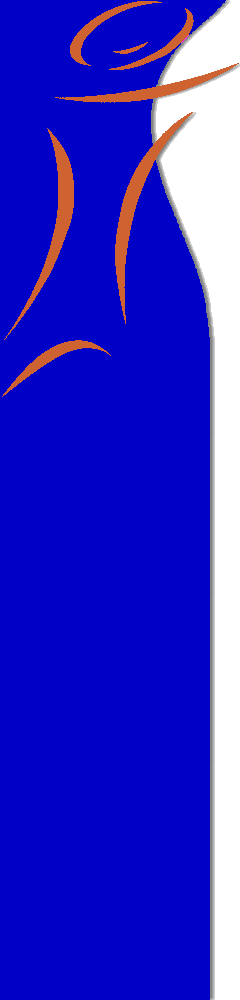 seriously, with God’s help and guidance. St. Paul’s, Stalybridge: My relationship with St. Paul’s has probably spanned about 12 years now and they are a very special school to be involved with. Over that time I have developed a strong relationship with both the Head and Deputy Head. In July 2012 the Head retired and I was very relieved and excited to find out that the Deputy Head had been appointed as the new Head. This has ensured that I continue, to be involved in the school, both in delivering Bible Explorer lessons to both the year 5’s and 6’s, and a weekly after-school Pop Lacrosse sports club. Like with LBHS & CPS, the welcome I receive from staff & children is wonderful and their appreciation of all I do is openly spoken. Here is an extract from comments made by the Head: “We have all learnt so much in a fun and enthusiastic way. Mark’s energy and passion for what he does never falters. I would recommend his input into any school. He always shows warmth to the school beyond that which he is directly doing, which means a lot to us, as it reflects the ethos of our school.” I am at present in the middle of delivering the BX New Testament lessons to about 100 children in their years 5 & 6.Holiday Bible Clubs: The Time Machine –St. Mary’s, Cheadle: During the week leading up to Easter, we had another amazing Holiday Bible Club week, looking at the ‘Big Picture’ of scripture, from ‘Creation’ to ‘Sin’ to ‘Promises’ to ‘Christ’ and His ‘final Return’! With God’s help and guidance, the programme came together and it was another fantastic week. Both children and leaders picked up what we were trying to do and teach and we had so much fun. God was working in a great way. It was also another wonderful time on the Good Friday afternoon, to lead and speak at the All Age Service, building on all that we had been doing during the club.Due South Venture - Queens College, Taunton: As usual the summer came very quickly and the first week of the 6 week break, has traditionally seen my involvement in a Venture. It is now more than 25 years, since I went as a leader to my very first one, at Tockington Manor near Bristol  The Summer wouldn’t be the same without the opportunity to serve in this way and Due South was the usual mix of multiple activities, amazing fun, incredible spiritual blessing and healthy tiredness from giving so much. This year, Stuart & Lucy handed on the baton of overall leadership to Mark & Becky and the transition was seamless, praise God! The future looks very bright as the ongoing development of the Venture is beginning to be taken on by a younger generation. K’Wray Venture: In May, I led the K’Wray team again, up in the Lake District. What a faithful God we have! It was the 9th year of this fantastic week away with 8-11 year olds from North West Partnership churches. We had a good number of children, including 5 from St. Mary’s, which was a massive encouragement to me. Even the weather was reasonably kind to us. However, we had the challenge of a regular theme for K’Wray over the last few years, in that we had a new venue to cope with, AGAIN! This year we were at Casterton School, Kirby Lonsdale. The school was great and gave us more facilities than we have had so far. However, this year we will be going to yet another venue. Please pray that this will be our last move and Lancaster Royal Grammar School, will be our permanent home for many years. My role is as Overall Leader of the Venture, and I also deliver one of the talks, as well as supporting the team with training and overall wisdom, as we try to train younger, less experienced leaders, whilst ‘on the job’. We taught from Luke 24 onwards and the emphasis was about ‘Being Certain!’ about Jesus’ death and resurrection. The children understood and were engaged in an incredible way. We have already been fully focused in the process of planning for next May! The theme will be Judges.DYNAMOS - St. Mary’s: It is more than 3 years since I began this new after-school venture for primary school children. One of the main aims of this group was to establish a group that was Bible-centred, fun and would offer a bridge between, particularly Cheadle Primary School and St. Mary’s Children’s work. It has been so encouraging to see God working through the group and bringing together a wonderful team, who faithfully serve the children each week. We alternate KS1 & KS2 each week and have a core group of regulars for both groups. The numbers have grown over the last couple of years and a large percentage of the group, are not churched. The children’s enthusiasm and faithful attendance has been such an affirmation of what we are trying to do. We are continuing to learn about God’s Big Picture, and seeing what an awesome and wonderful God we have, through His story. At present we are working through Acts and seeing the ‘Spread of the Gospel’, through Peter & Paul. It is exciting to see the children grasp that God’s Grace is for ALL and that we need to share the gospel with everyone! We now average 12-16 children in the KS1 group and a similar number with KS2. JUICE Puppets: I am still leading this weekly puppet ministry, with some very exciting plans for this Christmas. We have about 18 puppeteers and after the amazing effort they put in at the Cheadle Victorian Christmas Market, last year, and the services, we are now preparing for it again, as well as other events. At Easter they were also involved in St. Mary’s Holiday Bible Club.Primary Saints Sports Club: Each week I continue to coach, encourage and develop sports skills with between 7 & 10 KS2 children, in a variety of sports. My aim is to establish good sporting habits, as well as an excellent attitude to both winning and losing.Leadership Training: As most of you will know from the last 13 years of Primary Focus, my heart isn’t only about ministry to children, but also to equipping, supporting, training and encouraging leaders of children too. For more than 20 years, I have been training and equipping leaders, of all ages. It is a passion I have, planted by God, and as I get older, I feel that God is increasingly prompting me to develop this side of my ministry further. In the last 3 years, I have been involved in delivering a number of individual church events, especially for leaders of Primary aged groups, through the ‘NW Youthworks’. These are called, “the Basics”. In November I am delivering another one for churches in the Blackpool area. Please pray that I have wisdom, as I try and develop a training package, to ‘pass on’ my experience, gained from over 38 years in children’s & Youth ministry.Website: Please check out my website, where you can see this latest prayerletter together with my up to date Diary. View the ‘Newsletter’ option, put in the word supporter and the password pr1f5. It’s worth checking out monthly as I regularly update my diary. There are also some resources in the ‘Resources’ section, including a couple of Holiday Bible Clubs. Check these out by going to the ‘Resources’ option, putting in the word resources and the password pr4f0.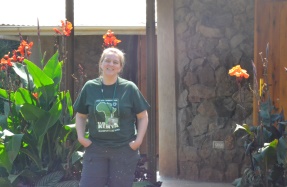 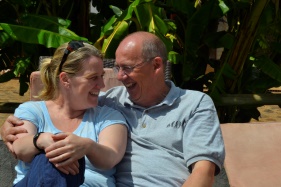 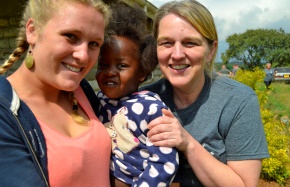 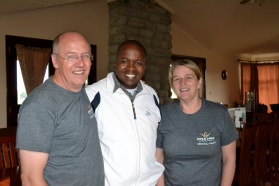 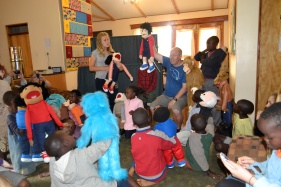 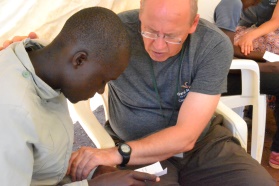 